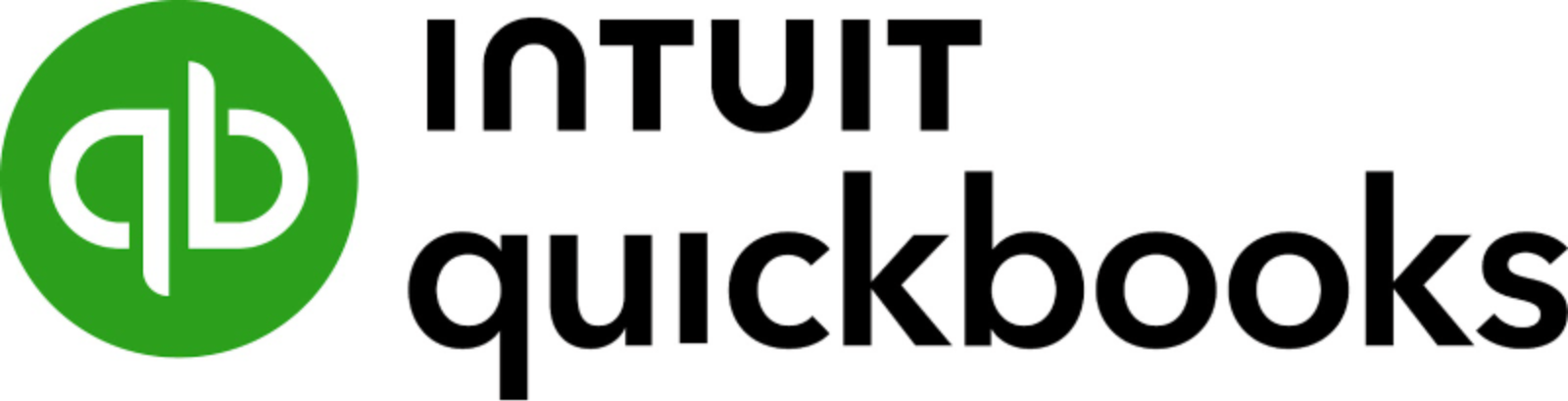 2024 weekly payroll calendar2024 weekly payroll calendar2024 weekly payroll calendar2024 weekly payroll calendarPay periodPay period start datePay period end datePay date1Friday, December 29, 2023Friday, January 5, 2024Friday, January 5, 20242Friday, January 5, 2024Friday, January 12, 2024Friday, January 12, 20243Friday, January 12, 2024Friday, January 19, 2024Friday, January 19, 20244Friday, January 19, 2024Friday, January 26, 2024Friday, January 26, 20245Friday, January 26, 2024Friday, February 2, 2024Friday, February 2, 20246Friday, February 2, 2024Friday, February 9, 2024Friday, February 9, 20247Friday, February 9, 2024Friday, February 16, 2024Friday, February 16, 20248Friday, February 16, 2024Friday, February 23, 2024Friday, February 23, 20249Friday, February 23, 2024Friday, March 1, 2024Friday, March 1, 202410Friday, March 1, 2024Friday, March 8, 2024Friday, March 8, 202411Friday, March 8, 2024Friday, March 15, 2024Friday, March 15, 202412Friday, March 15, 2024Friday, March 22, 2024Friday, March 22, 202413Friday, March 22, 2024Friday, March 29, 2024Friday, March 29, 202414Friday, March 29, 2024Friday, April 5, 2024Friday, April 5, 202415Friday, April 5, 2024Friday, April 12, 2024Friday, April 12, 202416Friday, April 12, 2024Friday, April 19, 2024Friday, April 19, 202417Friday, April 19, 2024Friday, April 26, 2024Friday, April 26, 202418Friday, April 26, 2024Friday, May 3, 2024Friday, May 3, 202419Friday, May 3, 2024Friday, May 10, 2024Friday, May 10, 202420Friday, May 10, 2024Friday, May 17, 2024Friday, May 17, 202421Friday, May 17, 2024Friday, May 24, 2024Friday, May 24, 202422Friday, May 24, 2024Friday, May 31, 2024Friday, May 31, 202423Friday, May 31, 2024Friday, June 7, 2024Friday, June 7, 202424Friday, June 7, 2024Friday, June 14, 2024Friday, June 14, 202425Friday, June 14, 2024Friday, June 21, 2024Friday, June 21, 202426Friday, June 21, 2024Friday, June 28, 2024Friday, June 28, 202427Friday, June 28, 2024Friday, July 5, 2024Friday, July 5, 202428Friday, July 5, 2024Friday, July 12, 2024Friday, July 12, 202429Friday, July 12, 2024Friday, July 19, 2024Friday, July 19, 202430Friday, July 19, 2024Friday, July 26, 2024Friday, July 26, 202431Friday, July 26, 2024Friday, August 2, 2024Friday, August 2, 202432Friday, August 2, 2024Friday, August 9, 2024Friday, August 9, 202433Friday, August 9, 2024Friday, August 16, 2024Friday, August 16, 202434Friday, August 16, 2024Friday, August 23, 2024Friday, August 23, 202435Friday, August 23, 2024Friday, August 30, 2024Friday, August 30, 202436Friday, August 30, 2024Friday, September 6, 2024Friday, September 6, 202437Friday, September 6, 2024Friday, September 13, 2024Friday, September 13, 202438Friday, September 13, 2024Friday, September 20, 2024Friday, September 20, 202439Friday, September 20, 2024Friday, September 27, 2024Friday, September 27, 202440Friday, September 27, 2024Friday, October 4, 2024Friday, October 4, 202441Friday, October 4, 2024Friday, October 11, 2024Friday, October 11, 202442Friday, October 11, 2024Friday, October 18, 2024Friday, October 18, 202443Friday, October 18, 2024Friday, October 25, 2024Friday, October 25, 202444Friday, October 25, 2024Friday, November 1, 2024Friday, November 1, 202445Friday, November 1, 2024Friday, November 8, 2024Friday, November 8, 202446Friday, November 8, 2024Friday, November 15, 2024Friday, November 15, 202447Friday, November 15, 2024Friday, November 22, 2024Friday, November 22, 202448Friday, November 22, 2024Friday, November 29, 2024Friday, November 29, 202449Friday, November 29, 2024Friday, December 6, 2024Friday, December 6, 202450Friday, December 6, 2024Friday, December 13, 2024Friday, December 13, 202451Friday, December 13, 2024Friday, December 20, 2024Friday, December 20, 202452Friday, December 20, 2024Friday, December 27, 2024Friday, December 27, 2024